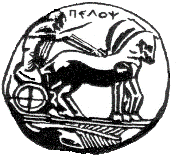 ΠΑΝΕΠΙΣΤΗΜΙΟ  ΠΕΛΟΠΟΝΝΗΣΟΥΣΧΟΛΗ ΚΑΛΩΝ ΤΕΧΝΩΝΤΜΗΜΑ ΘΕΑΤΡΙΚΩΝ ΣΠΟΥΔΩΝΒασιλέως Κωνσταντίνου 21 & Τερζάκη211 00   ΝΑΥΠΛΙΟΤηλ.:27520 96127, 129fax:27520 96128Ιστοσελίδα: http://ts.uop.gr/e-mail: ts-secretary@uop.gr              tmima_theatrikon_spoudon@uop.grΔελτίο Τύπου- ΠρόσκλησηΑγαπητές/οί,             Δελτίο ΤύπουΈχουμε τη χαρά να σας προσκαλέσουμε σε διάλεξη - συνάντηση με τους φοιτητές του διεθνώς αναγνωρισμένου σκηνοθέτη Στάθη Λιβαθινού και καλλιτεχνικού διευθυντού του Εθνικού Θεάτρου με θέμα «Κείμενο – χώρος –  σώμα – φόρμα – συγκίνηση – στοχασμός», το Σάββατο 5 Μαρτίου 2016 στις 19.00΄ στην αίθουσα, «Λήδα Τασοπούλου»,  στα Κεντρικά Διδακτήρια στο Ναύπλιο.Για πρώτη φορά επισκέπτεται το Τμήμα Θεατρικών Σπουδών ο καλλιτεχνικός Διευθυντής Εθνικού Θεάτρου, του πιο σημαντικού θεατρικού οργανισμού της χώρας μας.  Η σπουδαία θεατρική πορεία και εμπειρία του Στάθη Λιβαθινού τόσο στην Ελλάδα όσο και στο εξωτερικό καθώς και η βαθιά σχέση του με την παιδεία θα παρουσιαστεί και θα δημιουργήσει μια ανεκτίμητη εμπειρία τόσο για τους φοιτητές όσο και για τους ασκούντες τη θεατρική πράξη.  Υπεύθυνοι διοργάνωσης: Αση Δημητρολοπούλου, μέλος ΕΕΠ Τ.Θ.Σ., Γιάννης Λεοντάρης, Επίκουρος Καθηγητής Τ.Θ.Σ..Σας περιμένουμε.Η Κοσμήτορας της Σχολής Καλών Τεχνών&Πρόεδρος του Τμήματος  Θεατρικών Σπουδώντου Πανεπιστημίου ΠελοποννήσουΚαθηγήτρια   Άλκηστις Κοντογιάννη